Publicado en  el 25/05/2015 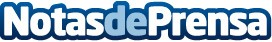 Banco Sabadell y el BEI destinarán 500 millones de euros para pymes De esta nueva línea de financiación que Banco Sabadell firma con el Banco Europeo de Inversiones, podrán beneficiarse las pymes de hasta 250 empleados y empresas de mediana dimensión que tengan una plantilla de no más de 3.000 personas. En este sentido, se considera que las primeras accedan de manera individual hasta un importe de 25 millones de euros y hasta 50 millones de euros las de mediana dimensión.Datos de contacto:Banco SabadellNota de prensa publicada en: https://www.notasdeprensa.es/banco-sabadell-y-el-bei-destinaran-500_1 Categorias: Finanzas http://www.notasdeprensa.es